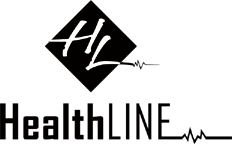 Librarian of the Year Nomination FormDeadline: December  22, 2014 at 5pmThe purpose of this award is to recognize the contributions of a member of HealthLINE who has demonstrated significant accomplishments in medical librarianship.  Special consideration will be given to accomplishments either in the nominee’s home library or that directly benefit HealthLINE and its members.The nominee must be a current member of HealthLINE.On a separate page (one page maximum), please provide a concise description of the nominee’s achievements, with consideration to one or more of the following categories:ACCOMPLISHMENTS IN MEDICAL LIBRARY WORK
Describe the nature and quality of the nominee’s medical library work, noting special achievements, innovation, and initiative.IMPACT OF WORK
Describe the effect of the nominee’s work on the institution and the extent of its influence beyond the institution.SERVICE TO THE PROFESSION
Describe the nominee’s service to professional groups, including – but not limited to – HealthLINE.VISIBILITY AND RECOGNITION OF WORK
Describe the extent to which colleagues, administration, and library users recognize the nominee’s accomplishmentsMAJOR CURRENT UNDERTAKINGS
Describe work and other activities in which the nominee is currently engaged that indicate career growth and demonstrate significant potential.Nominee’s Name:Nominated by:Do you wish to be recognized as the nominator?		   YES		   NONominations and/or questions may be submitted to any HealthLINE Executive Committee member: Mary Ann Huslig (maryann.huslig@utsouthwestern.edu)	 Jon Crossno (jon.crossno@utsouthwestern.edu) Kathy Broyles (kathy.broyles@unthsc.edu)   Lisa Huang (LHuang@collin.edu)